Publicado en Madrid el 29/04/2024 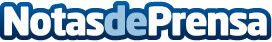 Check Point Software presenta sus resultados financieros del primer trimestre de 2024Check Point Software ha anunciado sus resultados financieros para el primer trimestre a 31 de marzo de 2024Datos de contacto:EverythinkPREverythinkPR91 551 98 91Nota de prensa publicada en: https://www.notasdeprensa.es/check-point-software-presenta-sus-resultados_5 Categorias: Finanzas Telecomunicaciones Inteligencia Artificial y Robótica Software Ciberseguridad http://www.notasdeprensa.es